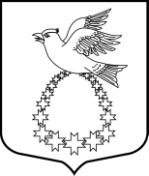 АДМИНИСТРАЦИЯмуниципального образования«Вистинское сельское поселение»муниципального образования«Кингисеппский муниципальный  район»Ленинградской областиПОСТАНОВЛЕНИЕот 29.12.2017 г. №  275О запрете выхода на лёд Финскогозалива в  зимний - весенний период 2017-2018 г.г.В целях обеспечения безопасности и охраны жизни людей на водных объектах в границах МО «Вистинское сельское поселение», в соответствии с Федеральным законом от 06.10.2003 года № 131-ФЗ «Об общих принципах организации местного самоуправления», Водным кодексом РФ, постановлением Правительства Ленинградской области от 29.12.2007года № 352 «Об утверждении правил охраны жизни людей на водоёмах Ленинградской области»,    постановляю:    1. Из-за сложившейся опасной  ледовой обстановки, а также в связи с метеопрогнозом, характеризуемым слабыми морозами с обильным снегопадом, препятствующим образованию достаточной толщины ледового покрытия водоемов, запретить гражданам на всей акватории в границах Вистинского поселения выход на ледовое покрытие для рыбной ловли, ледовой переправы, катания на коньках и лыжах, занятия спортом и отдыха при толщине льда менее 12см.    2. Запретить выезд и передвижение граждан с использованием транспортных средств или иных устройств, предназначенных для перевозки людей, грузов или оборудования по льду Финского залива, за исключением транспортных средств:Рыбодобывающих организаций разных форм собственности и индивидуальных предпринимателей, ведущих промысел по разрешениям на  закреплёнными за ними рыбопромысловых участках.- Поисково-спасательных формирований МЧС России, других министерств и ведомств, осуществляющих свои функции в рамках законодательства РФ.- Государственных инспекторов рыбнадзора.- Подразделений МВД и спецслужб при исполнении ими служебных обязанностей.   3. Вывесить в местах выхода рыбаков - любителей на лёд запрещающие аншлаги.   4.Рекомендовать начальнику ОМВД МО « Кингисеппский муниципальный район», Государственному инспектору Кингисеппского участка ГИМС ГУ МЧС России  по Ленинградской области за нарушение запрета выхода на лёд составлять на нарушителей протоколы по статье 7.1. областного закона от 02.07.2003 года № 47-оз « Об административных правонарушениях».   5. Рекомендовать директору МБОУ «Вистинская ООШ» Дошукаевой Т.В. провести дополнительную разъяснительную работу и довести до школьников запрет выхода на ледовое покрытие водных объектов.   6. Текст постановления опубликовать в средствах массовой информации.  7. Контроль за исполнением постановления оставляю за собой. Глава администрации                                                           М.Е. Мельникова Исп: Полевикова  И.А., 67-174